PLAN DE TRABAJO SUSPENSIÓN DE CLASESDOCENTE:     ELSA SALASCURSO: 	7°A	     ASIGNATURA:	ARTES VISUALES				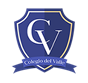 COLEGIO DEL VALLE                   DEPARTAMENTO DE TECNOLOGÍA                    RÚBRICA EVALUACIÓN TRABAJO PRÁCTICONombre del Alumno__________________________________________  Curso 7° A  fecha: ______/ 03 /2020PATRIMONIO CULTURALOBJETIVO:Crear trabajos visuales basados en las percepciones, sentimientos e ideas generadas a partir de la observación de manifestaciones estéticasReferidas a diversidad cultural, género e íconos sociales, patrimoniales y contemporáneas.INSTRUCCIONES:Fotografiar una Iglesia por dentro y por fueraUsar hoja de block – Lápiz mina – Lápices scripto para colorearTAREA/ACTIVIDAD A REALIZAR:En una hoja de block, dividir con una línea a la mitad, hacer un diseño con lápiz mina de la Iglesia por dentro y otro por fuera. (Realizado durante la primera clase, por lo que se solicita lo comiencen  nuevamente y trabajen en sus casas) debe ser coloreado con lápices scripto respetando el diseño original lo mejor posible. FECHA/TIPO DE ENTREGA, REVISIÓN O EVALUACIÓNEl trabajo será evaluado, a fin de mes  27 de marzo, si continúa la suspensión de clases, al momento de retomar las clases de acuerdo al horario de Artes del curso.En la siguiente hoja esta la rúbrica con los criterios de evaluación que fueron modificados ya que el trabajo no se realizará de manera presencial.CRITERIOPUNTAJEPUNTAJEPUNTAJEPUNTAJE OBTENIDOCRITERIO1085PUNTAJE OBTENIDODiseño  del trabajoSe observa diseño bien elaborado, abarcando el espacio correspondiente en la hoja de blockSe observa diseño medianamente trabajado ocupando moderadamente el espacio de la hoja de blockSe observa diseño mal trabajado ocupando muy poco espacio en la hoja de blockColorido de la  IglesiaPartes bien coloreadas, trazos bien realizados,  espacios notoriamente bien cubiertos, colores bien combinados.                           Partes regularmente coloreadas, trazos medianamente realizados,  espacios notoriamente poco cubiertos, colores no bien combinados.                           Partes parcialmente coloreadas, trazos poco realizados,  espacios muy poco cubiertos, colores no bien combinados.                           LimpiezaSe visualiza limpieza,  sin manchas, diseño bien coloreado y trazos parejosSe visualiza mediana limpieza, con rastros de plumones y o suciedad en sus bordes y superficieSe visualiza poca  limpieza, con muchos rastros de manchas  o suciedad en sus bordes y superficiePresentación final Se observa ambas escenas  bien diseñadas y coloreadas, con sus trazos bien realizados y diseño bien logrado Se observa ambas escenas medianamente diseñadas y coloreadas, con sus trazos poco definidos y diseño medianamente logrado. Se observa ambas escenas mal diseñadas y coloreadas, con sus trazos  y muy mal realizados y mal logrados.Total403220Nota